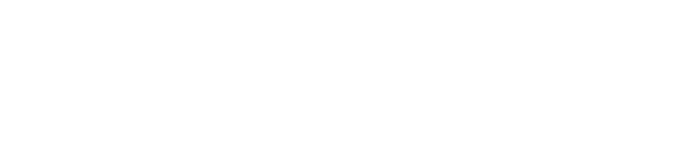 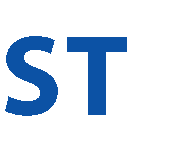 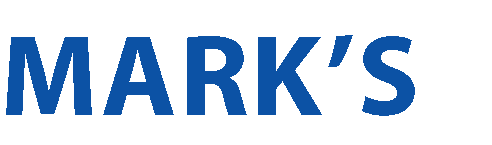 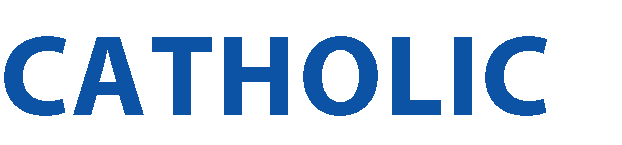 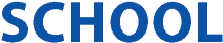 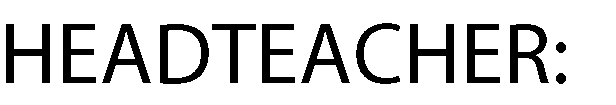 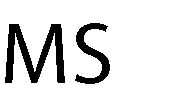 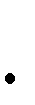 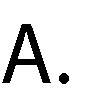 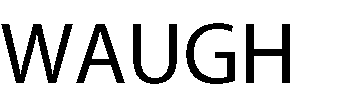 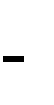 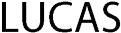 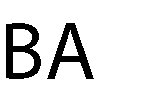 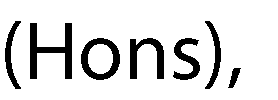 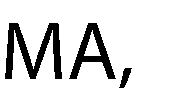 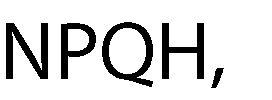 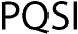 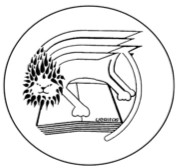 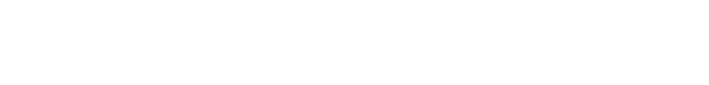 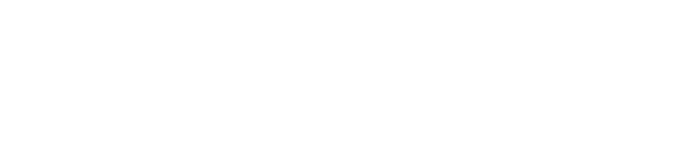 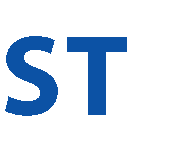 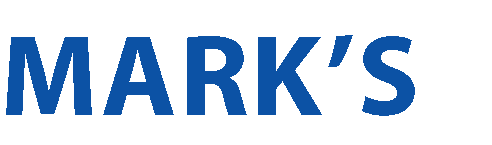 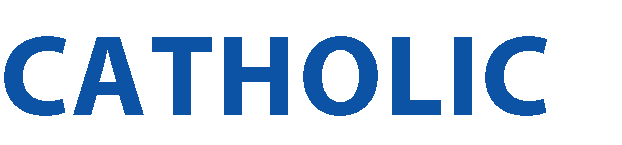 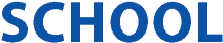 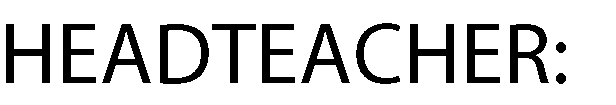 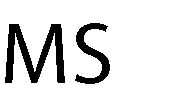 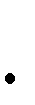 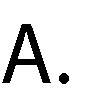 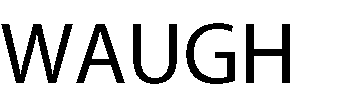 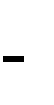 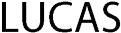 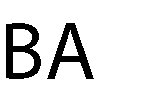 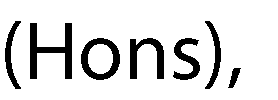 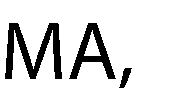 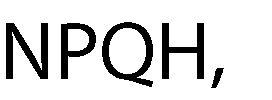 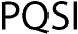 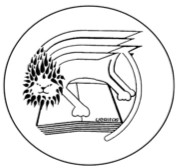 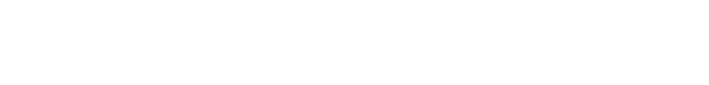 TEACHER OF RELIGIOUS EDUCATION Required for September 2021(MPS/UPS, OLA) Fixed Term Initially for One Year We are seeking to appoint a well-qualified and inspirational teacher for our highly successful Religious Education Department. This post is suitable for a newly qualified teacher or a more experienced teacher. Due to the distinctive nature of RE in a Catholic school, the successful candidate should ideally be a practising Catholic.  The successful candidate will:  Be an outstanding classroom practitioner  Have effective communication and organisational skills. Have high expectations and be committed to enabling all students to fulfil their potential. Have excellent subject knowledge and ideally be able to teach up to A Level St. Mark’s is an outstanding school which achieves consistently high examination results. In 2020, the GCSE Progress 8 score was 1.11, and at A Level 60% of grades were A*-B. St. Mark’s has an excellent reputation, is heavily oversubscribed and has a thriving Sixth Form of almost 300 students. We are committed to supporting the wellbeing and professional development of staff, and our community is friendly and welcoming with a strong Catholic ethos. The RE Department has been judged as outstanding in three successive section 48 inspections and is a leading department within the school in terms of exam outcomes (GCSE subject progress +1.55; RE ALPS grade 2). We follow the Eduqas route B GCSE specification and the OCR A-level. The department is integral to the school’s Catholic ethos, being directly involved in the liturgical life of the school, the retreat programme and the Sixth Form ‘Faith in Action’ programme. We are fortunate to have well qualified, committed and enthusiastic RE teachers and the department is well resourced, occupying a suite of rooms adjoining the school chapel. You can access our school website for further information and an application form: www.stmarks.hounslow.sch.uk.  Completed applications should be emailed to Mrs Maureen Howard, PA to the Headteacher: howardm@st-marks.hounslow.sch.uk. Deadline for applications: Friday 26th February 2021 at 12.00pmSt. Mark’s Catholic School is committed to safeguarding and promoting the welfare of children and young people. The Post is subject to an enhanced Disclosure and Barring Service check We reserve the right to appoint at any stage in the recruitment process 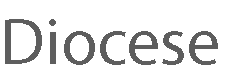 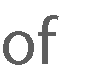 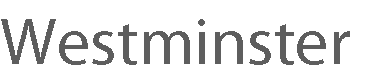 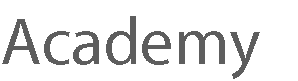 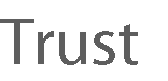 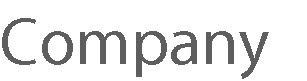 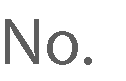 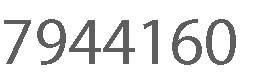 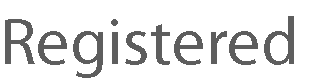 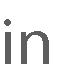 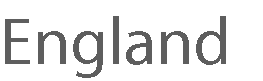 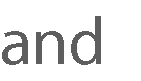 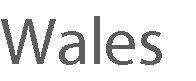 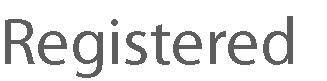 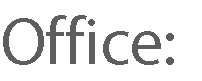 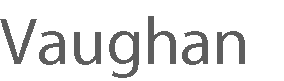 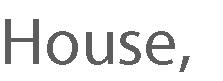 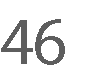 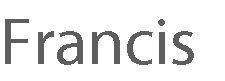 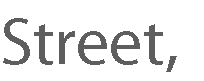 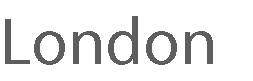 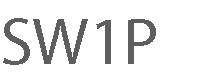 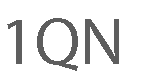 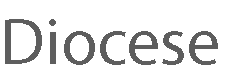 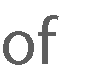 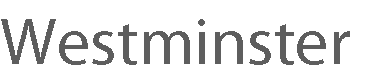 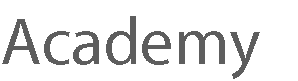 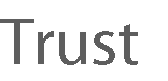 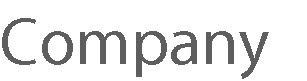 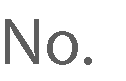 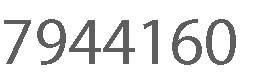 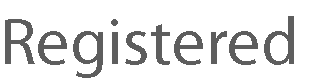 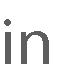 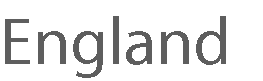 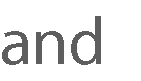 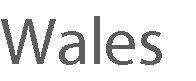 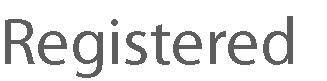 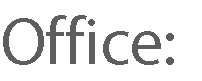 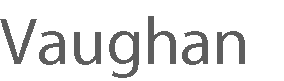 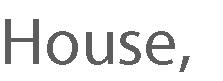 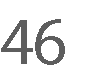 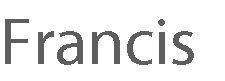 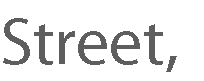 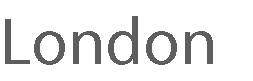 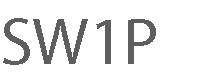 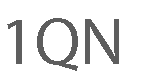 